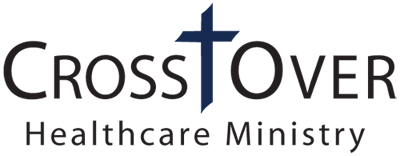 Certified Nursing Assistant/Emergency Medical TechnicianVolunteer Position DescriptionCrossOver Healthcare Ministry  The mission of CrossOver is to provide high quality healthcare, promote wellness, and connect community talents and resources with people in need in the name of Jesus Christ. CrossOver is a 501(c)(3) non-profit organization that offers comprehensive healthcare services to the uninsured and medically underserved in our community, including: primary care, specialty care, pediatrics, dental, eye care, mental health counseling, HIV/AIDS care, OB-GYN, medications and medications management, and case management. Responsibilities: A trained and certified CNA or EMT can perform the following and more:Patient Intake – vital signs, patient history, prepare patient for examClinical Skills (testing) – urinalysis, pregnancy test, finger-stick testsClinical Skills (treatment) – assisting OB/GYN visits, simple wound carePhlebotomy – use of butterfly vacutainer, specimen preservation, proper documentation of procedureSafety and Restocking – safe and proper disposal, disinfect exam rooms, CPR/AED certified, HIPAA and OSHA training, restock rooms as needed QualificationsMust hold an active Virginia certification through the Virginia Department of HealthComfortable using computers and willing to learn how to use the Electronic Health Record system, eClinicalWorksMust be at least 18 years of ageAbility to take initiative and be proactiveFlexible and able to adapt to changeStrong communication skillsAbility to work independently in a fast paced environmentAbility to maintain confidential informationVolunteer ExpectationsAdherence to CrossOver policies and workplace regulationsUnderstand and contribute toward the mission of CrossOver Healthcare MinistryVolunteers are expected to arrive on time for their scheduled shifts and to notify their supervisor if they will be late or unable to attend their shift. 3 no-shows will result in dismissal from the volunteer program.Time CommitmentA minimum of one, 4-hour shift per week of volunteer service is required for this position. Shifts are 4 hours each. A minimum of six months of volunteer service is required. This assignment is ongoing.Volunteer ScheduleVolunteer work hours will be determined by supervisor based on current clinic needs and the volunteer’s availability. The volunteer hours will fall within the below clinic schedules (please note, our clinics close at 12pm on Fridays; there are no Friday afternoon shifts available):Work EnvironmentWork is performed mostly standing for four-hour shiftsYou will be working alongside employed and volunteer nurses, CMA’s, CNA’s, and EMT’sOrientation & TrainingVolunteer Orientation – Before training, the volunteer must attend the one-hour Volunteer Orientation given by the Volunteer Manager. Safety Protocol & Compliance Training – Every volunteer is required to complete compliance trainings within the first 30 days of their volunteer service. Trainings are housed on the Litmos learning management system. The volunteer will be given access to the trainings by the Volunteer Manager upon onboarding. Clinical training – The volunteer will have a minimum of three orientation shifts (four hours each) with an approved nurse-orienter to review and complete the Nurse Competency Checklist. The first shift will be a four-hour training session with the Nurse Manager, including review of Electronic Health Records (EHR). Supervision & SupportThe supervisor for this volunteer position is the Nursing Coordinator each respective clinic location. Support for this position is provided by the Nurse Manager.BenefitsOpportunity to enhance skills and learn new skillsOpportunity to contribute toward the mission of CrossOver Healthcare Ministry and give back to the communityVolunteer appreciation eventsReferences for employment or academic purposes, dependent on satisfactory performanceFlexible scheduling – we schedule around our volunteer’s schedule. We have some nurses who volunteer once a month, and some once a week. Some are retired, and some work full time. We can work with you!Speakers and networking – we have a bi-monthly nurses council meeting where nurses can hear from speakers from the community about a topic in nursing, and network with one anotherAccess to training library – volunteers have access to a library of professional development training through our learning management systemCPR Training – In-house CPR certification trainingDiscontinuationWe strongly request that you notify your supervisor and the Volunteer Manager a minimum of two weeks in advance of the time you plan to discontinue volunteering so the schedule can be adjusted accordingly. We would also like your feedback on your volunteer experience to help best improve our volunteer program. LocationOpportunities for this position are available at both clinic locations:Richmond clinic: 108 Cowardin Ave. Richmond, VA 23224Henrico clinic: 8600 Quioccasin Rd. Richmond, VA 23229How to apply: Please complete a clinical volunteer application on our website https://www.crossoverministry.org/volunteers/.Henrico Clinic8600 Quioccasin Rd. Richmond, VA 23229Henrico Clinic8600 Quioccasin Rd. Richmond, VA 23229Richmond Clinic108 Cowardin Ave. Richmond, VA 23224Richmond Clinic108 Cowardin Ave. Richmond, VA 23224Morning8:15am-12:30pmMorning8:15am-12:30pmAfternoon12:45-5pmAfternoon12:45-5pmEvening (M&Tu)5-8pmEveningNone at this time